COMITÉ EXÉCUTIF 
 DU FONDS MULTILATÉRAL AUX FINS 
 D’APPLICATION DU PROTOCOLE DE MONTRÉAL
Quatre-vingt-sixième réunionMontréal, 2 – 6 novembre 2020Reportée : 8 – 12 mars 2021RAPPORT PÉRIODIQUE DE LA BANQUE MONDIALE AU 31 DÉCEMBRE 2019Le présent document contient le rapport périodique de la Banque mondiale au 31 décembre 2019.Introduction Le rapport périodique de la Banque mondiale inclut l’état de mise en œuvre des projets, notamment 5 projets portant sur les HFC qui ont été financés dans le cadre de contributions volontaires supplémentaires allouées par 17 parties ne relevant pas de l’article 5 afin de soutenir le démarrage rapide de la mise en œuvre de l’Amendement de Kigali.Le Secrétariat a examiné pays par pays l’état d’avancement de la mise en œuvre de chaque projet en cours, prenant en compte les retards de mise en œuvre survenus par rapport aux dates d’achèvement prévues notifiées en 2019, l’impact potentiel de ces retards sur l’élimination des substances réglementées et le taux des décaissements prévus. L’analyse contenue dans le présent document s’appuie sur les quantités exprimées en tonnes PAO pour toutes les substances réglementées (y compris les HFC qui devraient être mesurés en tm éq. CO2).Portée du documentIl comprend les parties suivantes :PARTIE I :	Projets approuvés au titre des contributions ordinaires au Fonds multilatéral. Cette partie récapitule l’état d’avancement des projets pour 2019 et les progrès cumulatifs depuis 1991, tenant compte de toutes les substances réglementées en vertu du Protocole de Montréal, y compris les substances figurant à l’annexe F (HFC) ; elle examine l’état d’avancement de chaque projet en cours au niveau des pays ; et elle recense les projets présentant des retards dans la mise en œuvre et l’impact potentiel sur l’élimination des substances réglementées, ainsi que les projets comportant des questions en suspens qui seront examinées par le Comité exécutif. PARTIE II :	Projets approuvés au titre des contributions volontaires supplémentaires afin de soutenir le démarrage rapide du processus d’élimination progressive des HFC. Cette partie récapitule l’état d’avancement des projets d’élimination progressive des HFC financés dans le cadre des contributions volontaires.Recommandation.Le présent document comprend aussi les annexes suivantes :Annexe I : 	État récapitulatif accompagné d’une recommandation pour chaque projet en cours comportant des questions en suspens qui seront examinées par le Comité exécutif.Annexe II : 	Analyse du rapport périodique.PARTIE I : 	PROJETS APPROUVÉS AU TITRE DES CONTRIBUTIONS ORDINAIRES AU FONDS MULTILATERAL.Sommaire de l’état d’avancement des projets pour 2019 et des progrès cumulatifsLa mise en œuvre des projets et des activités par la Banque mondiale pour 2019 et les progrès cumulatifs depuis 1991 jusqu’au 31 décembre 2019 sont récapitulés comme suit :Élimination : En 2019, 1 922,1 tonnes PAO de consommation de substances réglementées ont été éliminées, et 61,4 tonnes PAO supplémentaires ont été approuvées aux fins d’élimination. Depuis 1991, 146 740 tonnes PAO de consommation de substances réglementées et 187 996 tonnes PAO de production de ces substances ont été éliminées, sur un total prévu de 304 639 tonnes PAO lié aux projets approuvés (à l’exclusion des projets annulés ou transférés).Décaissements/approbations : En 2019, 9,37 millions $US ont été décaissés et 11,73 millions $US devaient faire l’objet d’un décaissement selon le rapport périodique de 2018, ce qui représentait un taux de décaissement de 80 pour cent par rapport à ce qui était prévu. Cumulativement, 1,14 milliard $US a été décaissé sur un total de 1,16 milliard $US approuvé pour décaissement (coûts d’appui d’agence non compris), soit un taux de décaissement de 98 pour cent. En 2019, 3,19 millions $US ont été approuvés pour la mise en œuvre de projets ;Coût-efficacité (en tonnes PAO) : Depuis 1991, le rapport coût-efficacité moyen des projets d’investissement approuvés entraînant une réduction permanente de la consommation a été de 5,47$US/kg, et de 4,86$US/kg pour le secteur de production . Le rapport coût-efficacité moyen des projets d’investissement par tonne PAO a été de 3,20 $US/kg pour les projets achevés et de 125,08 $US/kg pour les projets en cours ; Nombre de projets achevés : En 2019, 12 projets ont été achevés. Depuis 1991, sur les 1 088 projets approuvés, 1 076 ont été achevés (à l’exclusion des projets clôturés ou transférés), représentant un taux d’achèvement de 99 pour cent ; Vitesse de réalisation – projets d’investissement : Les projets achevés en 2019 ont été terminés en moyenne 70 mois après leur approbation. Depuis 1991, la durée moyenne de réalisation des projets d’investissement a été de 40 mois après leur approbation. Les premiers décaissements pour ces projets ont été effectués en moyenne 24 mois après leur approbation ;Rapidité de réalisation – projets ne portant pas sur des investissements : Les projets achevés en 2019 ont été terminés en moyenne 25 mois après leur approbation. Depuis 1991, la durée moyenne de réalisation des projets ne portant pas sur des investissements a été de 36 mois après leur approbation. Les premiers décaissements pour ces projets ont été effectués en moyenne 22 mois après leur approbation ;Préparation de projet : L’ensemble des 291 activités de préparation de projet approuvées ont été achevées à la fin de 2019 ; Retards dans la mise en œuvre : En tout, 12 projets d’investissement étaient en cours de mise en œuvre à la fin de 2019, connaissant en moyenne un retard de 38 mois. Trois d’entre eux étaient classés comme « projets ayant un retard dans la mise en œuvre » soumis à des procédures d’annulation (les activités de préparation de projet, les accords pluriannuels et les activités de renforcement des institutions n’étant pas soumis à de telles procédures) ; etAccords pluriannuels (MYA) : En 2019, cinq accords pluriannuels pour les plans de gestion de l’élimination des HCFC (PGEH) étaient en cours de mise en œuvre. Depuis 1991, 39 accords pluriannuels ont été approuvés et 34 ont été achevées, représentant un taux d’achèvement de 87 pour cent. Avancement de la mise en œuvre des projets en 2019À l’issue du processus d’examen, un certain nombre de questions avaient été discutées et résolues de manière satisfaisante, exceptés trois projets se rapportant à des éléments d’accords pluriannuels comportant des retards de mise en œuvre qui sont soumis aux procédures d’annulation de projet, conformément à la décision 84/45(c). Ces projets classés comme ayant des retards de mise en œuvre figurent à l’Annexe I au présent document, ainsi que la recommandation du Secrétariat demandant la présentation d’un rapport à la 87e réunion.Les détails de l’avancement de la mise en œuvre des projets associés au plan de gestion de l’élimination pour la production de HCFC pour la Chine et les rapports sur les projets comportant des exigences particulières pour la remise de rapports liés à la Chine (PGEH) et à la Jordanie (PGEH) ont été soumis à la 86e réunion. Les recommandations relatives aux questions en suspens se rapportant à ces projets, y compris l’approbation des demandes de prolongation, le cas échéant, sont traitées dans les sections correspondantes de ces documents. Les questions concernant le PGEH de la Thaïlande et celui du Viet Nam qui devaient être présentées à la 86e réunion mais n’ont pas été soumises, sont abordées dans le document sur les retards de soumission de tranches.Sur les 10 projets en cours, à l’exclusion des projets de renforcement des institutions et de préparation de projet, 2 projets présentaient des dates prévues d’achèvement révisées depuis le rapport périodique de 2018. PARTIE II :	PROJETS APPROUVÉS AU TITRE DES CONTRIBUTIONS VOLONTAIRES SUPPLÉMENTAIRES AFIN DE SOUTENIR LE DÉMARRAGE RAPIDE DU PROCESSUS D’ÉLIMINATION PROGRESSIVE DES HFCAu 31 décembre 2019, le Comité exécutif avait approuvé cinq projets portant sur les HFC comme le récapitule le tableau 1. Tableau 1. État d’avancement des projets approuvés relatifs aux HFC à la fin de 2019*À l’exclusion des projets transférés.** Frais d’appui d’agence non compris.À la fin de 2019, sur les cinq projets approuvés, une préparation de projet avait été achevée. La prolongation des dates d’achèvement de trois activités de facilitation en cours a été approuvée lors de la 83e réunion (deux projets) et de la 84e réunion (un projet) ; ces activités se trouvent à différents stades de mise en œuvre.Le projet d’investissement portant sur l’élimination de 8,8 tm (12 555 tm éq. CO2) de HFC est actuellement en cours mise en œuvre ; l’équipement basé sur la technologie de remplacement est en cours de production ; les fonds seront rétroactivement décaissés d’ici la fin de 2020 pour l’entreprise bénéficiaire, après la signature de l’accord conclu entre l’intermédiaire financier et le bénéficiaire.Sur le total du financement cumulatif approuvé d’un montant de 963 514 $US, 270 513 $US ont été décaissés, représentant un taux de décaissement de 28 pour cent.RecommandationLe Comité exécutif pourrait envisager de :Prendre note du rapport périodique de la Banque mondiale au 31 décembre 2019 contenu dans le document UNEP/OzL.Pro/ExCom/86/20 ; etApprouver les recommandations relatives aux projets en cours comportant des questions spécifiques indiquées à l’Annexe I du présent document.Annexe IPROJETS EN COURS COMPORTANT DES QUESTIONS EN SUSPENS DANS LE RAPPORT PÉRIODIQUE DE LA BANQUE MONDIALEAnnexe IIANALYSE DU RAPPORT PÉRIODIQUE DE LA BANQUE MONDIALE EN DATE DU 31 DÉCEMBRE 2019Cette Annexe comprend les deux parties suivantes :Partie I :	Projets approuvés au titre des contributions ordinaires au Fonds multilatéral.Partie II :	Projets approuvés au titre des contributions volontaires supplémentaires afin de soutenir le démarrage rapide du processus d’élimination progressive des HFC.Partie I : 	PROJETS APPROUVÉS AU TITRE DES CONTRIBUTIONS ORDINAIRES AU FONDS MULTILATÉRALAu 31 décembre 2019, le Comité exécutif avait approuvé 1,28 milliard $US, soit 1,16 milliard $US pour la mise en œuvre de projets d’investissement et de projets ne portant pas sur des investissements, et 118,39 millions $US pour les coûts d’appui d’agence, comme l’indique le tableau 1. En 2019, 3 nouveaux projets et activités ont été approuvés. Ce niveau de financement devrait permettre d’éliminer 304,639 tonnes PAO de consommation et de production de substances réglementées. Tableau 1. Financement approuvé par secteur pour la Banque mondiale au 31 décembre 2019Le tableau 2 récapitule l’état d’avancement des projets par catégorie. Tableau 2. État d’avancement de la mise en œuvre de projet par catégorie*À l’exclusion des projets clos et transférés.** Frais d’appui d’agence non compris.Le tableau 3 présente une vue d’ensemble de l’état d’avancement de la mise en œuvre des projets par année. Tous les projets et activités approuvés de 1991 à 2015, et en 2017, sont à présent achevés. Tableau 3. État d’avancement de la mise en œuvre des projets par année*À l’exclusion des projets clos et transférés.** Frais d’appui d’agence non compris.Le tableau 4 présente l’état d’avancement des projets par pays pour 2019.Tableau 4. Récapitulatif des projets mis en œuvre par la Banque mondiale en 2019* Pas d’élimination en 2019 pour des projets portant sur les HFC.Partie II :	PROJETS APPROUVÉS AU TITRE DES CONTRIBUTIONS VOLONTAIRES SUPPLÉMENTAIRES AFIN DE SOUTENIR LE DÉMARRAGE RAPIDE DU PROCESSUS D’ÉLIMINATION PROGRESSIVE DES HFCAu 31 décembre 2019, le Comité exécutif avait approuvé cinq projets relatifs aux HFC au titre des contributions volontaires supplémentaires, pour un montant total de 963 514 $US (coûts d’appui d’agence non compris). Le tableau 5 récapitule l’état d’avancement de ces projets. Tableau 5. État d’avancement des projets approuvés relatifs aux HFC à la fin de 2019*À l’exclusion des projets transférés.** Frais d’appui d’agence non compris.En date de fin 2019, sur les cinq projets approuvés, une préparation de projet avait été achevée. La prolongation des dates d’achèvement des trois activités de facilitation a été approuvée lors de la 83e réunion (deux projets) et de la 84e réunion (un projet) ; ces activités se trouvent à différents stades de mise en œuvre.Le projet d’investissement portant sur l’élimination de 8,8 tm (12 555 tm éq. CO2) de HFC se trouve au début de sa mise en œuvre et aucun décaissement n’a été effectué. Les activités de facilitation en sont à différents stades de mise en œuvre. Sur le total du financement cumulatif approuvé d’un montant de 963 514 $US, 270 513 $US ont été décaissés, représentant un taux de décaissement de 28 pour cent.NATIONSUNIES NATIONSUNIES  EP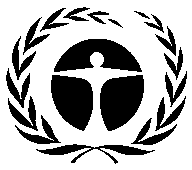 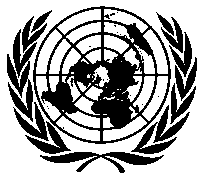 Programme desNations Unies pourl’environnementDistr.GÉNÉRALEUNEP/OzL.Pro/ExCom/86/2023 octobre 2020
FRANÇAISORIGINAL : ANGLAISTypeNombre de projets*Nombre de projets*Nombre de projets*Financement ($US)**Financement ($US)**Financement ($US)**Financement ($US)**TypeApprouvésAchevésAchevés (%)ApprouvéDécaisséSolde Décaissé (%)Investissement100183 5140183 5140Préparation de projet1110030 00030 0000100Activités de facilitation300750 000240 513509 48732Total5120963 514270 513693 00128Pays/code du projetTitre du projetDécaissement(%)État d’avancement/QuestionsRecommandationChineCPR/PRO/81/INV/593Plan de gestion de l’élimination de la production de HCFC4012 mois de retardDemander à la Banque mondiale de faire le point à la 87e réunion sur ce projet ayant des retards de mise en œuvreJordanieJOR/PHA/77/INV/99Plan de gestion de l’élimination des HCFC (phase II, première tranche) (secteur des mousses polyuréthanes)2112 mois de retardDemander à la Banque mondiale de faire le point à la 87e réunion sur ce projet ayant des retards de mise en œuvreViet NamVIE/PHA/76/INV/70Plan de gestion de l’élimination des HCFC (phase II, première tranche) (secteur des mousses rigides de polyuréthane)5512 mois de retardDemander à la Banque mondiale de faire le point à la 87e réunion sur ce projet ayant des retards de mise en œuvreSecteurFinancement ($US)Aérosols22 984 030Destruction400 000Lutte contre l’incendie0Mousses136 339 172Halons70 221 038Fumigènes5 837 887Multi-secteurs2 341 168Autres5 059 360Plan d’élimination200 687 026Agent de transformation114 342 497Production378 930 190Réfrigération180 259 970Divers secteurs28 969 731Solvants10 237 394Agents de stérilisation661 227Total partiel1 157 270 690Coût d’appui d’agence118 391 340Total1 275 662 030TypeNombre de projets*Nombre de projets*Nombre de projets*Financement ($US)**Financement ($US)**Financement ($US)**Financement ($US)**TypeApprouvésAchevésAchevés (%)ApprouvéDécaisséSoldeDécaissé (%)Programme de pays29291001 627 7321 627 7320100Démonstration881006 172 9016 172 9010100Renforcement des institutions 5048969 569 9818 939 202630 77993Investissement633625991 097 208 9691 076 686 13420 522 83698Préparation de projet29129110026 623 32026 623 3200100Assistance technique 73719715 762 02014 947 550814 47095Formation44100305 766305 7660100Total1 0881 076991 157 270 6901 135 302 60521 968 08598AnnéeNombre de projets*Nombre de projets*Nombre de projets*Financement ($US)Financement ($US)Financement ($US)Financement ($US)AnnéeApprouvéAchevésAchevés (%)ApprouvéDécaisséSoldeDécaissé (%)1991 42421005 429 4045 429 40401001992 767610028 047 70528 047 70501001993 797910042 538 40542 538 40501001994 919110041 081 26741 081 26701001995 11211210047 224 18647 224 18601001996 555510029 319 47929 319 47901001997 959510056 173 10256 173 104-21001998 595910035 959 41835 959 41711001999 737310064 173 13864 173 13801002000 676710036 982 13436 982 13401002001 292910055 212 85355 212 854-11002002 323210064 357 77864 357 77801002003 242410072 734 11972 734 11901002004 292910077 111 77077 111 77001002005 282810068 592 86568 592 86501002006 222210064 473 26064 473 26001002007 252510066 005 27066 005 27001002008 282810040 214 77440 214 77401002009 222210025 563 46125 563 46101002010 16161001 148 6231 148 62301002011 101010044 367 45844 314 99752 4611002012 101010011 698 14511 698 14501002013 7710043 650 18943 602 95847 2311002014 131310028 336 50928 336 50901002015 131310062 990 64862 990 64801002016 18158312 631 82110 642 9871 988 834842017 331001 651 2911 651 29101002018 711426 408 8709 722 05816 686 812372019 3003 192 74703 192 7470Total1 0881 076991 157 270 6901 135 302 60521 968 08598PaysElimination en 2019* (tonnes PAO)Pourcentage d’élimination prévue réalisée en 2019Fonds estimatifs décaissés en 2019 ($US)($US)Fonds décaissés en 2019 ($US)($US)Pourcentage de fonds décaissés dépassant l’estimation en 2019Pourcentage de projets prévus achevés en 2019Chine1 918,810 450 5878 494 11681100Indonésie3,3100357 229309 91887100Jordanie00630 130288 3764650Arabie saoudite01 37936 2942632Thaïlande090 38772 54480100Viet Nam0198 000167 34985Au niveau mondial 000100Total1 922,12511 727 7129 368 5978093TypeNombre de projets*Nombre de projets*Nombre de projets*Financement ($US)**Financement ($US)**Financement ($US)**Financement ($US)**TypeApprouvésAchevésAchevés (%)ApprouvéDécaisséSoldeDécaissé (%)Investissement100183 5140183 5140Préparation de projet1110030 00030 0000100Activités de facilitation300750 000240 513509 48732Total5120963 514270 513693 00128